О Т Ч Е То предварительной оценке регулирующего воздействия проекта постановления Правительства Республики Марий Эл «О региональном государственном контроле (надзоре) 
за состоянием, содержанием, сохранением, использованием, популяризацией и государственной охраной объектов культурного наследия (памятников истории и культуры) народов Российской Федерации регионального и местного (муниципального) значения, выявленных объектов культурного наследия на территории Республики Марий Эл»Представленный проект постановления Правительства Республики Марий Эл разработан в соответствии со статьей 3 Федерального закона 
от 31 июля 2020 года № 248-ФЗ «О государственном контроле (надзоре) и муниципальном контроле в Российской Федерации» (далее - Федеральный закон от 31 июля 2020 года № 248-ФЗ) и подпунктом 4.2 статьи 9.2 Федерального закона от 25 июня 2002 г. № 73-ФЗ «Об объектах культурного наследия (памятниках истории и культуры) народов Российской Федерации».Проектом постановления регулируются вопросы осуществления регионального государственного контроля (надзора) за состоянием, содержанием, сохранением, использованием, популяризацией 
и государственной охраной объектов культурного наследия (памятников истории и культуры) народов Российской Федерации регионального 
и местного (муниципального) значения, выявленных объектов культурного наследия на территории Республики Марий Эл.Указанный проект отменяет ранее изданные нормативные правовыеакты Республики Марий Эл по вопросу организации и осуществления регионального государственного надзора за состоянием, содержанием, сохранением, использованием, популяризацией и государственной охраной объектов культурного наследия (памятников истории 
и культуры) народов Российской Федерации регионального и местного (муниципального) значения, выявленных объектов культурного наследия на территории Республики Марий Эл.Проект постановления, устанавливает отказ от плановых проверок, приоритет профилактических мероприятии по отношению контрольным (надзорным), виды профилактических и контрольных (надзорных) мероприятий.Проект постановления отражает нормы, закрепленные 
в Федеральном законе от 31 июля 2020 года № 248-ФЗ 
«О государственном контроле (надзоре) и муниципальном контроле 
в Российской Федерации».Исходя из вышеизложенного, принятие проекта постановления 
не повлечет за собой:избыточных обязанностей, запретов и ограничений для субъектов предпринимательской деятельности;возникновение у субъектов предпринимательской деятельности необоснованных расходов;возникновение необоснованных расходов республиканского бюджета Республики Марий Эл.Министр 								             К.А.Иванов Исп.: Меледина Анна СергеевнаТел.: 45-42-46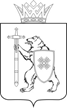 МАРИЙ ЭЛ РЕСПУБЛИКЫНТ™ВЫРА, ПЕЧАТЬ ДА КАЛЫК-ВЛАКЫН ПАШАШТ ШОТЫШТОМИНИСТЕРСТВЫЖЕМАРИЙ ЭЛ РЕСПУБЛИКЫНТ™ВЫРА, ПЕЧАТЬ ДА КАЛЫК-ВЛАКЫН ПАШАШТ ШОТЫШТОМИНИСТЕРСТВЫЖЕМИНИСТЕРСТВО КУЛЬТУРЫ, ПЕЧАТИ И ПО ДЕЛАМ НАЦИОНАЛЬНОСТЕЙРЕСПУБЛИКИ МАРИЙ ЭЛМИНИСТЕРСТВО КУЛЬТУРЫ, ПЕЧАТИ И ПО ДЕЛАМ НАЦИОНАЛЬНОСТЕЙРЕСПУБЛИКИ МАРИЙ ЭЛВознесенский ур., 51,1-3пачаш,Йошкар-Ола, «Йошкар-Ола» о.о.Марий Эл Республик, 424000Вознесенский ур., 51,1-3пачаш,Йошкар-Ола, «Йошкар-Ола» о.о.Марий Эл Республик, 424000ул. Вознесенская,51, этаж 1-3,г. Йошкар-Ола, г.о. «Город Йошкар-Ола»,Республика Марий Эл, 424000ул. Вознесенская,51, этаж 1-3,г. Йошкар-Ола, г.о. «Город Йошкар-Ола»,Республика Марий Эл, 424000Тел.: (8362) 45-09-63, факс: (8362) 42-31-89, э-почта: mincult12@mail.ru,
ОКПО 00087389, ОГРН 1021200772372, ИНН/КПП 1200001155/121501001Тел.: (8362) 45-09-63, факс: (8362) 42-31-89, э-почта: mincult12@mail.ru,
ОКПО 00087389, ОГРН 1021200772372, ИНН/КПП 1200001155/121501001Тел.: (8362) 45-09-63, факс: (8362) 42-31-89, э-почта: mincult12@mail.ru,
ОКПО 00087389, ОГРН 1021200772372, ИНН/КПП 1200001155/121501001Тел.: (8362) 45-09-63, факс: (8362) 42-31-89, э-почта: mincult12@mail.ru,
ОКПО 00087389, ОГРН 1021200772372, ИНН/КПП 1200001155/121501001Тел.: (8362) 45-09-63, факс: (8362) 42-31-89, э-почта: mincult12@mail.ru,
ОКПО 00087389, ОГРН 1021200772372, ИНН/КПП 1200001155/121501001